СОВЕТЫ ПО ВОСПИТАНИЮ ВНУКОВ( ПО Ш. А. АМОНАШВИЛИ)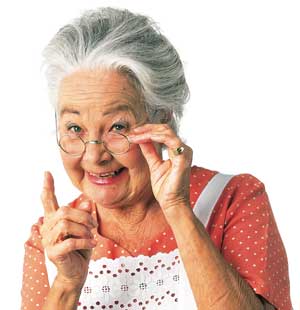 1. Свою любовь и преданность детям не превращайте в услужливость и рабское повиновение.2. Не берите на себя детские заботы, которые нужны детям для самовоспитания.3. Не балуйте их бессмысленным множеством подарков и доставлением удовольствий.4. Не проявляйте по отношению к ним мелочной опеки.5. Рассказывайте им чаще о себе, о своем детстве, о своей работе.6. Раскройте детям свою душу, доверяйте им свои сомнения, горести, переживания.7 .Секретничайте с ними, играйте и гуляйте вместе с ними.8. Показывайте им примеры смелости, отзывчивости, трудолюбия.9. Давайте им трудиться рядом  с вами.10. Говорите с ними как с взрослыми. 11. Не напоминайте им, что они еще маленькие.12 .Старайтесь вовлекать их в дела, в которых они почувствуют себя взрослыми.13. Заботьтесь о том, чтобы у внуков создавалось впечатление о вас как о совершенном человеке.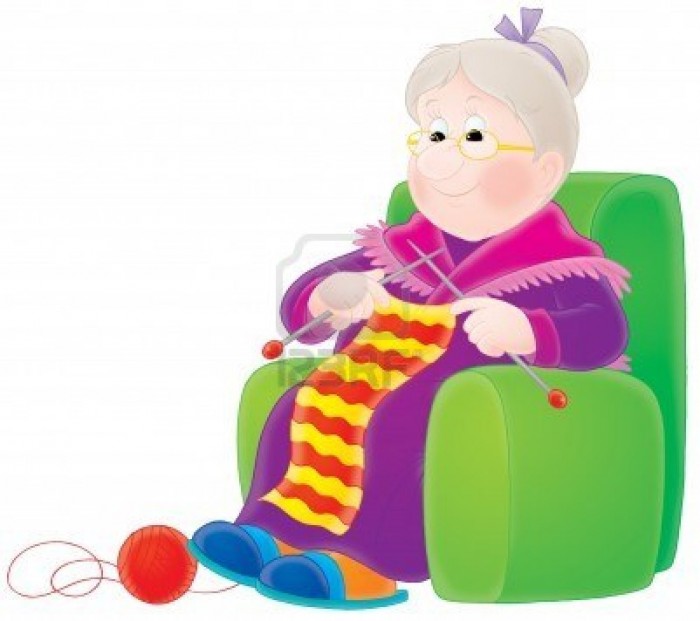 